Дата: 	19.04.2021											Класс: 4 «Б»        														КОНСПЕКТ УРОКА ПО МАТЕМАТИКЕТема урока: «Письменное деление на двузначное число»Цели деятельности учителя: закрепление письменных приёмов деления многозначного числа на двузначное, где в записи частного есть нули; закрепление умений пользоваться алгоритмом письменного деления на двузначное число; развитие навыков счёта, математических способностей, внимания, памяти.Планируемые результаты:Предметные:знать правило письменного деления на двузначное число;знать алгоритм письменного деления на двузначное число;уметь письменно делить на двузначное число, где в записи частного есть нули. Личностные:способствовать развитию интереса к письму, формированию мотивационной основы учебной деятельности;проводить самооценку своих действий;развивать умение наблюдать, сравнивать, делать выводы.Тип урока: урок рефлексииОборудование: учебник «Математика» 4 класс, 2 часть (УМК «Школа России»); учебная презентация; раздаточный материал.Этап урокаМетоды и приемыХроно-метражСодержание урокаСодержание урокаФормируемые УУДЭтап урокаМетоды и приемыХроно-метражДеятельность учителяДеятельность учащихсяФормируемые УУДI.Этап самоопределения к деятельностиСловесный: беседа.1 мин- Здравствуйте, ребята. Садитесь правильно. Сейчас у нас будет урок математики. - Запишите в тетрадях сегодняшнее число, классная работа.Поскорей проверь, дружок,Ты готов начать урок?Всё на месте, всё в порядке:Книжки, маркер и тетрадки?Все ли ровненько стоят?Все внимательно глядят?Для разминки, для сноровки начинаем с тренировки.Готовят рабочее место. Настраиваются на работу.Слушать учителя.К: планирование учебного сотрудничества с учителем и сверстниками.II.Актуализация знаний и фиксирование затрудненийСловесный: диалогПрактический: устный счетПрактический: самопроверка4 мин- Отлично. Тогда вместе с вами мы приступим к работе. Но начнем мы с устного счета. Можете решать в своих тетрадях, слушаем внимательно:Задумайте любое число от 1 до 10.Умножьте то число на 2.К произведению прибавьте 3.Полученную сумму умножьте на 4.От полученного произведения вычтите 12.Полученную разность разделите на задуманное число.У вас у каждого должно получиться число 8. Поднимите руки те, у кого получилось число 8? Проверим у кого не получилось. Хорошо.Слушать учителя.	Выполняют заданиеПроверяют выполненную работу по слайду.Выставляют баллы за решение.Посчитать количество баллов.К: умение выражать свои мысли с достаточной полнотой и точностью.III.Постановка учебной задачиСловесный: диалог.5 мин-Как называются числа при делении?-Как находим неизвестное делимое?-Как находим делитель?- Над какой темой мы работали на том уроке?  - Как вы думаете, какая тема урока будет у нас сегодня?- Какие цели мы поставим на урок?Работа по индивидуальным карточкам с примерами 3 человека. Решить уравнение 2 человека.1972 : 347672 : 2816 770 : 868712 : х = 22 *4Х : 46 = 795 – 563 1 человек работает у доски, решая выражение:50 080 – (4 656 : 97 · 40 )- Делимое, делитель, частное.- Чтобы найти неизвестное делимое, надо делитель умножить на частное.- Чтобы найти неизвестный делитель, надо делимое делить на частное.- Письменное деление на двузначное число. - Тема урока: письменное деление на двузначное число. - Цели: подвести итоги письменного деления на двузначное число.58274195Х=99Х=10 67248160П.: рассуждение по теме урока в соответствии с возрастными нормами.Р.: определение последовательности промежуточных целей с учетом конечного результата.IV.Включение в систему знанийСловесный: беседаНаглядный: учебная презентация9 мин 9 мин4 мин- —  Объясните, как выполнено деление на с. 65.—  Как можно сократить запись? (Можно не вычитать 0, а сразу приписать цифру третьего неполного делимого.)—  Какую ошибку можно при этом допустить и как этого избежать? (Можно забыть записать О в частном. Чтобы этого не случилось, нужно ставить точки для обозначения количества цифр в частном.)8624 : 2835260 : 43Решение примеров № 265 (1,3 столбик)- Идем дальше. № 266 Прочитайте задачу.Из двух поселков, находящихся на расстоянии 20 км, вышли одновременно навстречу друг другу два лыжника. Они встретились через 40 минут. Один шёл со скоростью 240 м/мин. С какой скоростью шёл второй лыжник?Один человек работает у доски, все остальные в своих тетрадях. Итак, можем ли мы сразу ответить на вопрос задачи? Почему? Что нам для этого нужно знать? Верно, нужно узнать какое расстояние прошёл первый лыжник  со скоростью 240 м/мин за 40 мин.  - А можем мы сейчас узнать его? А что для это нужно? Хорошо, а можем мы найти расстояние?  - А мы знаем это расстояние? А как его найти?Молодцы. Приступаем к решению.- Продолжаем, следующее задание на слайде. Выполнить умножение в столбик. 20040 * 12 =588 * 501 =20180 * 26 =348 * 604 =2 человека работают у доски, остальные в тетрадях. 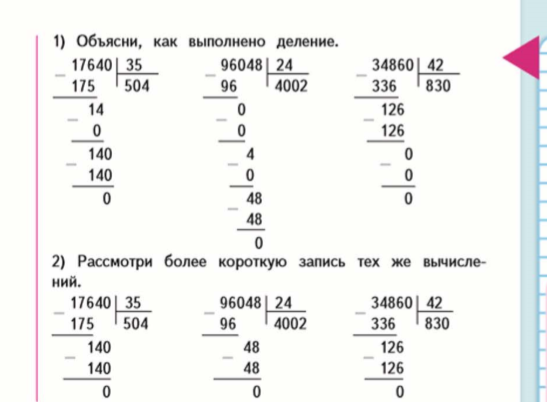 308820Слушают задачу.- Нет, не можем, потому что не  знаем какое расстояние прошёл каждый лыжник за 40 минут. Приступают к решению задачи.1) 240 * 40 = 9600 (м) – шёл 1 лыжник2) 20 км = 20000 м20000 – 9600 = 10400 (м) – прошёл второй3) 10400 : 40 = 260 (м/мин) – скорость второго лыжникаОтвет: 260 м/мин.Выполняют задание:20 040 * 12 = 240 480588 * 501 = 294 58820180 * 26 = 524 680348 * 604 = 210 192Р.: саморегуляция как способность к мобилизации сил и энергии, к волевому усилию и преодолению препятствий.П.: поиск и выделение необходимой информации.П.: структурирование знаний.К.: умение с достаточной полнотой и точностью выражать свои мысли в соответствии с задачами и условиями коммуникации; владение монологической и диалогической формами речи в соответствии с грамматическими и синтаксическими нормами родного языка.Р.: определение последовательности промежуточных целей с учетом конечного результата.Физминутка1 мин - Отлично. Сейчас немного разомнемся. Все встаем. И повторяем движения по тексту. Присаживайтесь. Молодцы.IV.Включение в систему знанийСловесный: беседаПрактический: работа по учебнику8 мин- Прочитайте задание №268.  Составить уравнения и решить ихХ · 42 = 500 – 38 Х · 3 = 135 + 450 Молодцы.Х=12Х= 195Р.: определение последовательности промежуточных целей с учетом конечного результата.V.Рефлексия деятельностиСловесный: беседа3 мин- Итак, ребята, как звучала наша сегодняшняя тема? Отлично. Какие цели мы ставили на урок? - Замечательно. Реализовали ли мы все цели? - Отлично. Запишите домашнее задание. С. 65 № 265 ( 2,3 столбик)., № 267Повторить алгоритм письменного деления на двузначное число.. - Сейчас мы с вами закончим предложение: «На уроке мне ...»- Используем такие варианты ответа как: Было трудно ...                              Было интересно ...Было не понятно ...                       Было легко …- Молодцы. Урок окончен!- Тема урока: «Письменное деление на двузначное число, где в записи частного есть нули».- Цели: подвести итоги письменного деления на двузначное число.- Мы реализовали все цели.Анализируют свою деятельность на уроке. К.: умение с достаточной полнотой и точностью выражать свои мысли.П.:рефлексия способов и условий действия, контроль и оценка процесса и результатов деятельности.